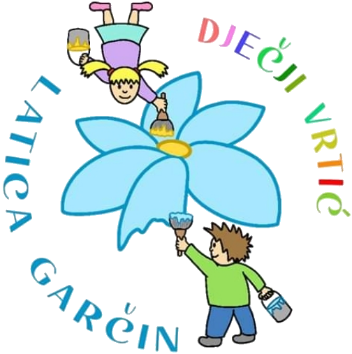 ZAHTJEV
za upis djeteta u Program predškole dječjeg vrtića „Latica Garčin“
 za pedagošku godinu 2022./2023.Podaci o djetetu
Ime i prezime djeteta: _______________________
OIB: ________________
Dan, mjesec i godina rođenja: ________________
Adresa stanovanja: _________________________Podaci o roditeljima/skrbnicima
Ime majke: ________________                          Ime oca: _________________
OIB: _____________________                          OIB: ____________________
Zanimanje: ________________                          Zanimanje: _______________
Radno mjesto: ______________                         Radno mjesto: _____________
Telefon: ___________________                         Telefon: __________________
E-mail: ____________________                         E-mail: ___________________U Garčinu, _______________2022. godine.                                                                                                                                     Potpis roditelja/skrbnika
                                                                                                        ______________________